Matters to be resolved concerning Test Guidelines put forward for adoption by the Technical Committee: GrapevineDocument prepared by the Office of the UnionDisclaimer:  this document does not represent UPOV policies or guidance	The Enlarged Editorial Committee (TC-EDC), at its meeting held in March 2024, considered the draft Test Guidelines for Grapevine (document TG/50/10(proj.7)) and agreed that a technical issue on the Technical Questionnaire, Section 7 (TQ 7.) should be addressed by the TWF. 	The following table presents the recommendations made by the TC-EDC on the draft Test Guidelines for Grapevine (document TG/50/10(proj.7)).  The technical issue on TQ 7. to be addressed by the TWF is indicated with “#” (hashtag).  The responses from the Leading Expert, Mr. Luca Aggio (Italy) are also provided.[End of document]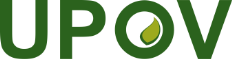 EInternational Union for the Protection of New Varieties of PlantsTechnical Working Party for Fruit CropsFifty-Fifth Session
Virtual meeting, June 3 to 6, 2024TWF/55/6Original:  EnglishDate:  May 8, 20242.2to read “… (a) plants on their own roots(b) rooted grafts with scions grafted on a rootstock”Leading Expert: agreed6.4to read “For the example varieties –other than rootstocks which do not produce berries – …”Leading Expert: agreed6.5to replace “Bioversity International” with “Alliance Bioversity & CIAT”Leading Expert: agreedChar. 17 - 29to delete “mature” (covered by (b) Leading Expert: It is right, but reading only the characteristic definitions it seems they could include the young leavesChar. 3, 4, 10 to 15to remove underliningLeading Expert: According to the TGP 7, chapter 7, GN 18:2. Clarifying similar characteristics.“In the case of two or more characteristics where there is only one difference between the characteristics (e.g. lower or upper side of blade) to be observed, the part that differs should be underlined e.g. ‘lower side’, or ‘upper side’” Thus, 3 and 4, 14 and 15 must be kept underlined.Instead, 10-11 and 12-13 have two different words per definition; anyway, it is better to have them underlined to focus immediately the slightly differences.Char. 4to add * to O-005Leading Expert: agreedChar. 8to add * to O-056Leading Expert: agreedChar. 9to add * to O-006Leading Expert: agreedChar. 14to add * to O-012Leading Expert: agreedChar. 15state 2 to read “very sparse to sparse”Leading Expert: agreedChar. 22to check whether to read “Only varieties with Leaf: number of lobes: more than one: Leaf: arrangement of lobes of upper lateral sinuses”Leading Expert: For more readability, the current one is better.Char. 29- to add * to O-087- to correct spelling of “medium”Leading Expert: agreedChar. 30to check whether to delete growth stage (as Ad. 30 is more precise)Leading Expert: agreedChar. 39- to read: “Berry: color of skin without bloom”- growth stage to read “89 / O- -- / B- --"Leading Expert: agreedChar. 31, 32, 34, 36, 41to replace MG by MS Leading Expert: agreedChar. 40to add * to O-231Leading Expert: agreedChar. 42to add * to O-236Leading Expert: agreedChar. 44growth stage to be indicated as “91-99 / O--- / B-6.1.42*”Leading Expert: agreedAd. 1to read “Time of bud burst is reached when 50 % of the plants are at bus burst stage …”Leading Expert: agreedAd. 2- first sentence to read “The openness of the tip should be determined by the attitude of the young leaves.”- last sentence to read “Observations should be made on the part of the young shoot in squares.”Leading Expert: agreedAd. 3 Suggest: Observations on young shoots with closed, slightly open or half open tips (characteristic 2) should be made on unfolded leaves.Observations on young shoots with wide open or fully open tips (characteristic 2) should be made on the first 2 distal unfolded leaves.  Leading Expert: To keep the definition as it is currently:“Wide open or fully open tips (characteristic 2) to be observed with inclusion of first 2 distal unfolded leaves. Leaves of closed, slightly open or half open tips to be unfolded to enable observations on corresponding part of tip.”The suggested sentence has different meaning!Explanation: Observation should be made not only on the young leaves (as suggested by the modifications), but on the tip of the shoot (which include the first young leaves as well).Ad. 6- to read “Observations on closed, slightly open or half open tips (characteristic 2) should be made on the first 2 distal unfolded leaves. Observations on wide open or fully open tips should be made on the fourth distal unfolded leaf.”- to delete last sentenceLeading Expert: agreedAd. 7to read “Observations on closed, slightly open or half open tips (characteristic 2) should be made on the second distal unfolded leaf. Observation on wide open or fully open tips should be made on the fourth distal unfolded leaf”Leading Expert: agreedAd. 9to delete last two sentences. Leading Expert: agreed and these changes are appreciated: “Observation should be made on plants before tying”Ad. 10- the arrows should be pointing closer to the appropriate points on the diagram- to delete last sentenceLeading Expert: agreed and provided new illustration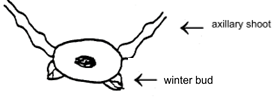 Ad. 16to replace current illustration for state 2 with the correct one as in proj.6Leading Expert: agreedAd. 18to provide improved illustration for state 3Leading Expert: agreed and provided new illustration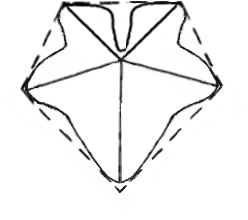 Ad. 20to read “Leaves with different numbers of lobes can appear within the same plant. …   The predominant number of lobes should be observed.”Leading Expert: agreedAd. 23 to read “Observations should be made on flattened leaves. Different arrangements of the lobes of the petiole sinus can appear within the same plant.”Leading Expert: agreedAd. 24, 25, 26to be revised and checked for coherence(what is observed?; to add illustrations for Ad. 24 and 25 or indicate in illustrations of Ad. 26?)Leading Expert: to read “Observations should be made on the teeth placed between the main lateral veins.” and new illustration provided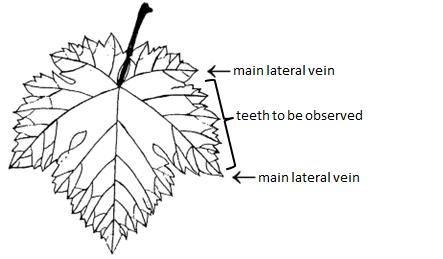 Ad. 27to check whether to delete last sentence or to improve explanationLeading Expert: agreedAd. 30to check whether to read “Time of beginning of berry ripening is reached when…” Leading Expert: agreedAd. 31, 32to add “See Ad. 34”Leading Expert: agreedAd. 31to read “Observations should be made from the uppermost to the lowest berry of the primary bunch, excluding the peduncle.”Leading Expert: agreedAd. 32to read “Observation should be made at the broadest part.”Leading Expert: to read “Observation should be made at the broadest part of the primary bunch”.Ad. 33state 9 to read “very many berries pressed out of shape”Leading Expert: agreedAd. 34first sentence to read “Observations should be made from the insertion point of the peduncle on shoot to the 1st ramification on the primary bunch.”Leading Expert: agreed8.313: 3rd … (superscript)68: flowerhoods in plural92: discoloration (correct spelling)Leading Expert: agreed8.3to remove hyphen from Bundessortenamt in the footnoteLeading Expert: agreed8.4to make the following corrections:- Ahmeur bou Ahmeur: skin color should be RgLeading Expert: agreed- to correct spelling of “Gewürztraminer” (ü instead of u)Leading Expert: agreed- Itumnine: correct to read “Itumeighteen” (to check whether to keep Itumnine and add Itumeighteen)Leading Expert: Itumnine and Itumeighteen: both should be listed in the table 8.4. The first is at characteristic 35, the second one is at the characteristic 37.- Korinthiaki: to have the following corrected synonyms: Black Corinth, Corinto nero, Corinthe noir, Corinto negroLeading Expert: agreed9.literature format to be reviewed and completed according to TGP/7Leading Expert: provided#TQ 7.to check whether to include request for main use of the variety (as in current adopted version of the TG): 7.3.2	Main use of variety(a)	Wine grape	[    ](b)	Table grape	[    ](c)	Rootstock			[    ](d)	Ornamental	[    ](e)	Other (specify)	[    ]Leading Expert: This is an interesting information for the purpose of the breeder and the customer too, but it is not useful for conducting DUS test and obtaining PBR: the procedures to evaluate whether a variety comply with the DUS and novelty requirements are not affected by this information.Anyway, to add the statement that was lost during the revision process:“A representative color photographs of the variety should accompany the Technical Questionnaire.”